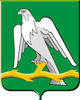 ОМС ревизионная комиссия городского округаКрасноуфимск  РАСПОРЯЖЕНИЕот        10  октября  2016г.       №   43                                                                                                                     г. Красноуфимск   О внесении дополнений  в распоряжение председателя ОМС ревизионной комиссии№ 43 от 19.12.2014г. Об утверждении стандарта внешнего муниципального финансового  контроля  «Общие правила проведения контрольного мероприятия»   В целях систематизации данных,  обобщения нарушений   выявленных в ходе контрольных мероприятийвнести следующие дополнения  в стандарт внешнего муниципального финансового контроля   «Общие правила проведения контрольного мероприятия», утвержденного распоряжением председателя ОМС ревизионной комиссии №43 от 19.12.2014гРаздел 6 пункт  6.6 дополнить абзацем  в следующей редакции:  «К отчету о результатах  контрольного мероприятия инспекторам прилагать информационный лист, по форме утвержденной  распоряжением председателя ОМС   ревизионной комиссии №42 от 10.10.2016г ».2.Распоряжение  вступает в силу с момента подписания.3. Контроль по исполнению настоящего распоряжения возлагаю на себя.Председатель ревизионной комиссии                                                                  И.Г. Озорнина